ハピネスなかまトレーニング室　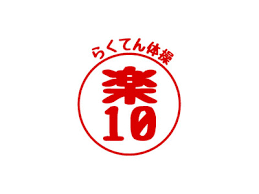 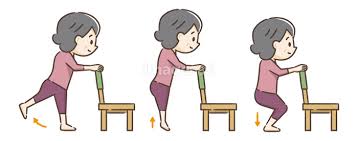 楽１０体操®教室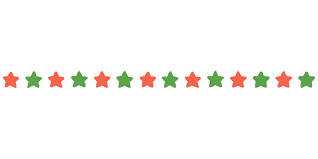 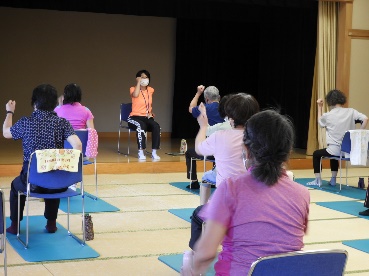 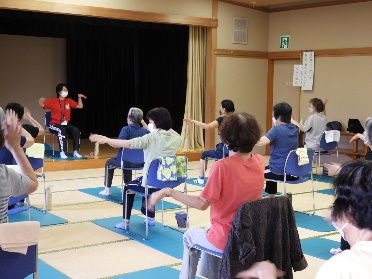 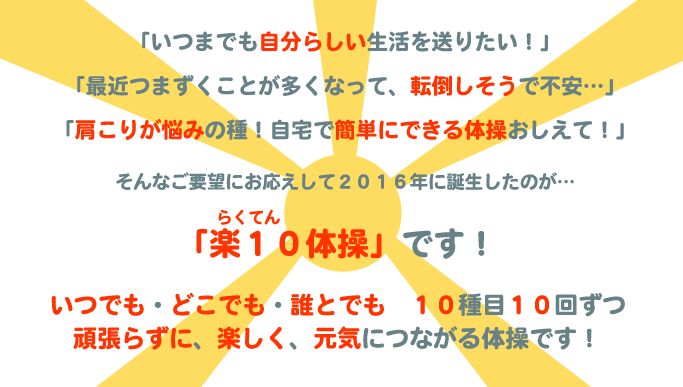 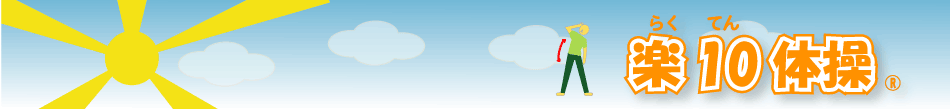 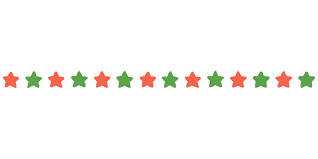 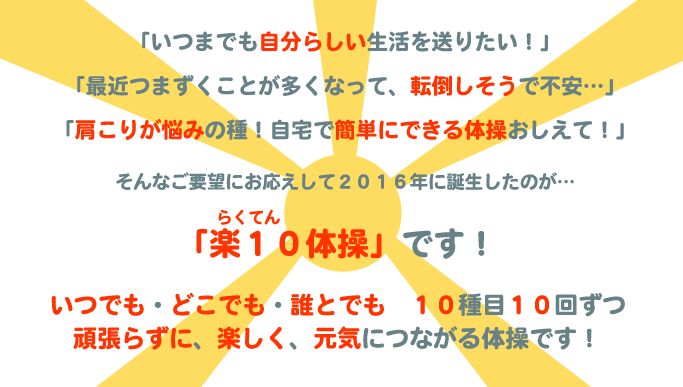 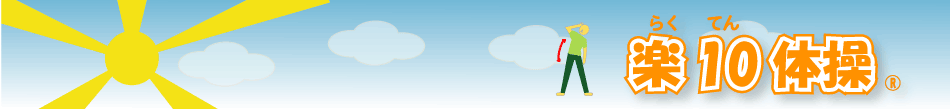 